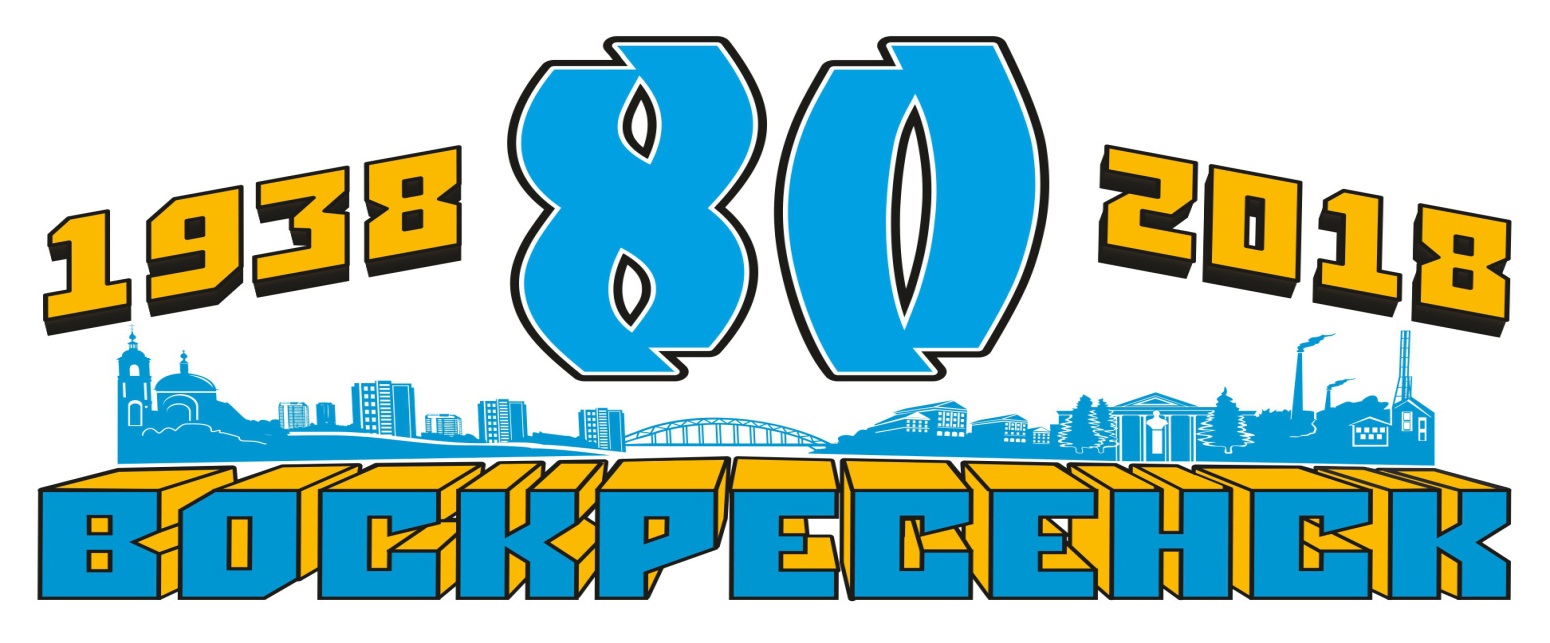 Дорогие воскресенцы!Приглашаем Вас принять участие в фотоконкурсе «Эта земля твоя и моя»В фотоконкурсе могут принять участие граждане Воскресенского района Московской области, независимо от пола, рода занятий и увлечений, профессиональные и непрофессиональные фотографы. Допускается участие в конкурсе коллективов авторов, студий фотографии, редакций, а также других объединений и организаций.	Конкурс проводится по следующим возрастным группам:- 10 – 14 лет- 14 – 17 лет- 17 - 25 лет- 25 лет и старшеКонкурс проходит по следующим номинациям:- «Мгновения истории»Фотографии из истории города и района: места, события, люди- «Воскресенск в лицах»Интересные фото друзей, знакомых, родственников, участников интересных событий в городе, а также известных людей, прославивших наш край.- «Молодежный стиль города»Креативный взгляд на современный город, отражающий сегодняшний облик города и района, яркие моменты культурных, спортивных, фестивальных и праздничных событий, чем живет молодежь.- «Расту вместе с городом»Портрет человека в панораме города (Коллаж из двух фотографий, сделанных в разное время на одной и той же территории города или района). - «Человек читающий – человек успешный» Меняются времена, появляются новые возможности получения информации, но чтение все равно остается одним из любимых увлечений воскресенцев.  Если Вы  можете это подтвердить, то  ждем от Вас фото в данной номинации.- «Семья в объективе» Фотографии, отражающие бережное отношение к семейным ценностям, неразрывную связь поколений, традиции, обычаи, нравы. Семья на отдыхе, в работе, в жизни, в необычной обстановке. - «Открытые сердца»Волонтеры и волонтерское движение Воскресенска в работе, в жизни, в делах.- «Сияют золотом на храмах купола…» Воскресенские храмы как архитектурные памятники истории России.На конкурс принимаются цветные или черно-белые фотографии хорошего качества в отпечатанном виде (формат стандартный - 20х30 см), а также ОБЯЗАТЕЛЬНО в электронном виде. Допускается обработка фотографии с помощью компьютерных программ, применение корректировки яркости, контраста, цветового баланса. Допускается разумное применение ретуши, подчеркивающий авторский замысел.Творческая работа выполняется одним конкурсантом. Каждый участник может прислать на Конкурс не более 3 (трех) фотографий в каждой номинации.Участник конкурса представляет только авторские фотографии (т.е. сделанные собственноручно). Организаторы Конкурса могут в любой момент запросить подтверждение авторства любой участвующей в Конкурсе фотографии без объяснения причин. Права на использование фоторабот, поступивших на Фотоконкурс: - В соответствии с положениями Статьи 1255 Гражданского кодекса Российской Федерации от 12.03.2014 г. № 35-ФЗ авторские права на фотоработы принадлежат авторам этих работ.- Участники Фотоконкурса гарантируют наличие у них личных неимущественных и исключительных имущественных авторских прав на фотографии, присланные на Фотоконкурс. Участники Фотоконкурса несут ответственность за нарушение авторских прав третьих лиц.- Организатор вправе использовать, с согласия автора работ, присланные на Фотоконкурс фотографии следующими способами без выплаты авторского вознаграждения: воспроизводить фотографии; публиковать фотографии в средствах массовой информации, а также на плакатах и иных информационно-рекламных плакатах не на коммерческой основе. В случае если печатное или электронное издание выразит желание опубликовать фотографию на коммерческой основе, условия опубликования обсуждаются с автором фотографии и оговариваются в соглашении. - Участие в фотоконкурсе означает согласие автора на право публикации его работ в средствах массовой информации и на официальных сайтах города и района- Участник имеет право «подписывать» направляемые на Фотоконкурс работы электронным способом средствами графического редактора. Подпись автора не может содержать рекламной информации. В случае если размещение подписи на фотографии в значительной степени искажает изображение, такая работа не может быть допущена к Фотоконкурсу.В направляемых на Фотоконкурс работах обязательно должна прослеживаться связь с номинацией, в которой заявляется работа. На конкурс не принимаются фотографии:- Плохого качества, на которых основной объект съемки слабо различим. - Фотографии, содержание которых с номинацией никак не связано.- Фотографии, скаченные из Интернета и снятые на телефон (смартфон). - Фотографии негативного или отталкивающего содержания, не соответствующие требованиям морали, а также фотографии, в которых можно распознать элементы насилия, расовой, религиозной и национальной неприязни. Критерии оценки:соответствие тематике конкурса;оригинальность идеи;креативный подход;качество исполнениятехнологичность и дизайн;До 30 мая 2018 года должны пройти предварительные просмотры, и подведены итоги конкурса. 10 июня 2018 года – выставка работ и награждение победителей будет проходить на специально оборудованной площадке на территории праздничного пространства. Условия участия:Обязательным условием участия в конкурсе является подача заявки в штаб конкурсных программ по установленной форме до 20 апреля 2018 года по электронной почте: vosdk2018@mail.ru с пометкой «ФОТОКОНКУРС» или по адресу: г.Воскресенск, пл. Ленина, д. 1, Дворец культуры «Химик» им. Н.И.Докторова, каб. № 40Телефон для связи: 442-56-00, 442-01-21По этим же адресам принимаются и готовые фотоработы в электронном и  распечатанном (и соответствующе оформленном) виде.К участию в конкурсных программах допускаются только официально зарегистрированные в штабе участники!Для подведения итогов конкурса создается независимая экспертная комиссия в составе не менее 3-х человек, которая входит в состав жюри конкурса. Победители будут награждены Дипломами и ценными призами. ЗАЯВКАна участие в фотоконкурсе «Эта земля твоя и моя»Название клубного формирования или организации___________________________________________________________________________________________________________________________________________________________________________________________________________________________________________________________________________________________________Ф.И.О. участника __________________________________________________________________________________________________________________________________________________________________________________________________________________________________________Возраст участника__________________________________________________________________Номинация____________________________________________________________________________________________________________________________________________________________Название работы _____________________________________________________________________________________________________________________________________________________Какой камерой сделано фото ___________________________________________________________________________________________________________________________________________   Краткая информация об авторе (место работы, учебы, участие в выставках, конкурсах)__________________________________________________________________________________________________________________________________________________________________________________________________________________________________________________________________________________________________________________________________________________________________________________________________________________________Ф.И.О. руководителя (участника), контактный телефон, электронный адрес_______________________________________________________________________________________________________________________________________________________________________________________________________________________________________________________________________________________________________________________________________________________________________________________________________________________________Подпись_______________					Дата подачи заявки__________________